Проект                                                             ЗАТВЕРДЖЕНОДиректор ДП «Гарантований покупець»______________ К. Я. Петриковець«___» __________2019 рокуУЗГОДЖЕНОЗаступник директора з торгівельних операцій  ДП «Гарантований покупець»_______________________________________ Г. А. Іванов«___» __________2019 рокуІНСТРУКЦІЯпро порядок підготовки та надання прогнозних даних щодо погодинних добових графіків відпуску електричної енергії та доступної потужності генеруючих одиниць виробниками, яким встановлено «зелений» тариф та мають договори на купівлю-продаж електричної енергії з ДП «Гарантований покупець»Розробив:Департамент торгівельнихоперацій електроенергії                     _____________           ________________Департамент інформаційнихтехнологій                                           _____________            ________________ Київ 2019ЗмістЗагальні положенняФормування Журналу уповноважених осіб виробників за «зеленим» тарифомНадання обов’язкових фізичних даних Передача та зберігання інформаціїНадання щоденних прогнозних данихСтруктура інтерфейсу «Особистий кабінет ВАД»Структура даних XML-файлуКонтроль даних програмним забезпеченням гарантованого покупця     Додаток 1 Приклад XML-файлу та Дерево XML-файлуЗагальні положення	Дана інструкція розроблена відповідно до Порядку купівлі електричної енергії за «зеленим» тарифом (далі – Порядок),  двостороннього договору купівлі-продажу електричної енергії за «зеленим» тарифом між ДП «Гарантований покупець» та суб’єктом господарювання, що виробляє електричну енергію з використанням альтернативних джерел енергії (далі – Договір), затвердженими постановою НКРЕКП від 26.04.2019 № 641 і визначає порядок підготовки, періодичність надання, формат передачі, алгоритми перевірок і термін зберігання прогнозної інформації виробниками за «зеленим» тарифом.Уповноважена особа – посадова особа, яка призначена виробником за «зеленим» тарифом для виконання процедур передбачених Порядком та має необхідні і достатні  повноваження для оперативного прийняття рішень щодо діяльності з  гарантованим покупцем. Журнал Уповноважених осіб – перелік уповноважених осіб, який ведеться гарантованим покупцем.Інші терміни та скорочення у цій інструкції вживаються у значеннях, наведених у Порядку.Інформація, що надійде від виробника за «зеленим» тарифом до гарантованого покупця, з накладеним кваліфікованим електронним підписом, вважається офіційною заявкою виробника за «зеленим» тарифом. Інструкція переглядається при внесенні змін у нормативно-правові акти, що регулюють діяльність виробників електричної енергії з альтернативних джерел енергії або гарантованого покупця на ринку електричної енергії, а також у разі отримання гарантованим покупцем інформації щодо необхідності внесення таких змін.Формування Журналу уповноважених осіб виробників за «зеленим» тарифомОрганізація роботи Уповноважених осіб виробників за «зеленим» тарифом.Кожен виробник за «зеленим» тарифом повинен надати перелік Уповноважених осіб відповідальних за роботу з гарантованим покупцем, із зазначенням їх обов’язків та відповідальності, а також підтримувати в актуальному стані контактну інформацію щодо цих осіб.Гарантований покупець веде Журнал Уповноважених осіб виробників за «зеленим» тарифом і здійснює взаємодію у процесі отримання та опрацювання заявок щодо прогнозних обсягів відпуску безпосередньо з цими особами. Журнал Уповноважених осіб повинен містити наступну інформацію:прізвище, ім’я та по батькові посадової особи, назву посади та зразок підпису, печатки (за наявності); сертифікат КЕП;обов’язки та повноваження; контактні телефони та адресу електронної пошти; резервний контакт (за наявності).При формуванні нового складу Уповноважених осіб або у випадку змін у діючому складі виробника за «зеленим» тарифом інформує  про це гарантованого покупця не пізніше, ніж протягом 5 робочих днів. Надання обов’язкових фізичних данихВсі виробники за «зеленим» тарифом, після підписання договору, на вимогу гарантованого покупця, надають гарантованому покупцю обов’язкові фізичні дані, що містять інформацію окремо по кожній генеруючій одиниці за «зеленим» тарифом, а саме:назва суб’єкта, юридична адреса, код ЄДРПОУ, ЕІС-код типу Х;найменування генеруючої одиниці виробника за «зеленим» тарифом та її місцезнаходження;вид генерації/ вид виробництва;встановлена потужність генеруючої одиниці виробника за «зеленим» тарифом;ЕІС-код типу W;торгова зона (ОЕС або БуОс);«зелений» тариф з урахуванням надбавки; коефіцієнт корисного відпуску електричної енергії станції;інші технічні характеристики кожної генеруючої одиниці виробника за «зеленим» тарифом необхідні гарантованому покупцю для проведення розрахунків, на відповідне звернення гарантованого покупця; географічні координати розташування генеруючої одиниці за «зеленим» тарифом.Виробники за «зеленим» тарифом, повинні інформувати гарантованого покупця про всі зміни обов'язкових фізичних даних протягом 3 робочих днів з моменту виникнення змін. Гарантований покупець повинен врахувати у розрахунках зазначені зміни не пізніше 2 робочих днів з моменту отримання повідомлення від виробника за «зеленим» тарифом. Фізичні дані, зміни до яких у встановленому порядку потребують затвердження Регулятором, повинні містити посилання на відповідні постанови НКРЕКП. Обсяг та регламент обміну даними  визначаються цією Інструкцією, Порядком, Договором та іншими узгодженими документами. Спосіб передачі та форма подання інформації для проведення розрахунків встановлюється гарантованим покупцем у цій Інструкції. Гарантований покупець не має права коригувати дані надані виробником  за «зеленим» тарифом, крім випадків передбачених Порядком, Договором та цією Інструкцією.Надана інформація формує вхідні дані про виробника на його особистій сторінці - «Особистий кабінет ВАД» на сайті гарантованого покупця.Передача та зберігання інформаціїІнформація щодо прогнозних погодинних графіків відпуску електричної енергії готується безпосередньо виробником за «зеленим» тарифом і надається гарантованому покупцю виключно через Web-сайт гарантованого покупця  http://www.gpee.com.ua.Вхід до особистого кабінету виробника за «зеленим» тарифом здійснюється за логіном та паролем, які видаються уповноваженій особі при підписанні договору купівлі-продажу електричної енергії.Виробник за «зеленим» тарифом повинен отримати кваліфікований електронний підпис у кваліфікованого надавача електронних довірчих послуг.Резервним та тимчасовим каналом передачі прогнозних графіків гарантованому покупцю (у разі технічної неможливості передачі інформації через Web-сайт гарантованого покупця) є передача інформації на електронну поштову адресу гарантованого покупця – маket@gpee.com.ua. Для кодування файлу у поштовому повідомленні XML-файлу допускається кодування Unicode UTF-8.Завантаження даних здійснюється через Web-сайт гарантованого покупця в розділі «Автоматизована інформаційна система «Надання виробниками електроенергії із альтернативних джерел прогнозного відпуску електричної енергії» (АІС «ВДЕ») – у вкладці «Технологічні дані».Рекомендований термін її зберігання у виробника за «зеленим» тарифом та гарантованого покупця становить три роки.Відповідальним  за роботу АІС «ВДЕ» є департамент інформаційних технологій (контактні телефони: (044)-555-55-55, (044)-666-66-66, е-mail: admin@gpee.com.ua. Користувачем вхідної інформації, що надається виробниками за «зеленим» тарифом гарантованому покупцю є департамент торгівельних операцій електроенергії (контактні телефони: (044)-555-55-55, (044)-666-66-66, е-mail: admin@ gpee.com.ua.Відповідальними фахівцями з питань накладання кваліфікованого електронного підпису є департамент інформаційних технологій (контактні телефони: (044)-555-55-55, (044)-666-66-66, е-mail: admin@ gpee.com.ua.Надання щоденних прогнозних данихДані надані виробниками за «зеленим» тарифом містять прогнозні погодинні добові графіки відпуску електричної енергії та доступну потужність генеруючих одиниць з розбивкою по технологіях, тарифах/видах генерації/за видом альтернативного джерела та по географічних регіонах зазначеними виробниками окремо по кожній генеруючій одиниці за «зеленим тарифом».Прогнозні дані, надаються щодобово до 09-00 за день до торгового дня, та оновлюються починаючи з 15:00 дня, що передує торговому, але не пізніше ніж за 2 години 45 хвилин до розрахункового періоду.Прогнозні обсяги відпуску, які подані виробниками за «зеленим» тарифом гарантованому покупцю і не відповідають фізичним можливостям генеруючого обладнання - перевищують доступну та/або встановлену потужність генеруючої одиниці, не враховуються гарантованим покупцем при подачі заявок на ринку електричної енергії, а у разі відсутності попередньо наданих обсягів – визначаються як нульовий відпуск.Виробник за «зеленим» тарифом, у разі планової зупинки функціонування генеруючої одиниці за «зеленим» тарифом, виведення її з експлуатації, або зниження доступної потужності генеруючої одиниці за «зеленим» тарифом більш ніж на 1 МВт на певний період (розрахунковий місяць/місяці) подає гарантованому покупцю повідомлення про намір зупинити нормальне функціонування генеруючих одиниць. Зазначене повідомлення подається щонайменше за 10 днів до розрахункового місяця, у якому відбудеться припинення нормальної роботи такої генеруючої одиниці та в ньому зазначаються причини та період (розрахункового місяця/місяців), протягом якого така робота буде зупинена.У разі аварійної зупинки генеруючої одиниці за «зеленим» тарифом потужністю більше 1 МВт або аварійного зниження її доступної потужності більш ніж на 1 МВт виробник за «зеленим» тарифом зобов’язаний протягом 24 годин надати гарантованому покупцю та ОСП повідомлення щодо такої зупинки із зазначенням причини аварійної зупинки та прогнозної дати відновлення роботи генеруючої одиниці.Прогнозні обсяги, що надаються виробником за «зеленим» тарифом гарантованому покупцю, відповідно до пункту 3.1, повинні відповідати графікам фізичного відпуску електричної енергії, які надаються виробником за «зеленим» тарифом ОСП.У разі необхідності зміни регламенту надання даних (нештатні ситуації, тощо), гарантований покупець повідомляє виробників за «зеленим» тарифом про зазначені зміни окремим повідомленням електронною поштою або на сайті гарантованого покупця.Інформація гарантованому покупцю надається з накладеним кваліфікованим електронним підписом. Структура інтерфейсу «Особистий кабінет ВАД»	Web-сайт гарантованого покупця http://www.gpee.com.ua  АІС «ВДЕ» «Технологічні дані» використовується для передачі інформації від виробника за «зеленим» тарифом гарантованому покупцю після авторизації через «Особистий кабінет ВАД».«Особистий кабінет ВАД» - це Web-інтерфейс, де виробник за «зеленим» тарифом може здійснювати завантаження та оновлення прогнозних даних, а також перегляд своїх небалансів електричної енергії.6.1.1 Розділ «Подання графіку». «Завантаження даних відпуску електричної енергії»;«Доба постачання» – вибрати дату (при умові ручного вводу даних);«Завантажити дані відпуску електричної енергії»;«Відобразити» - можливість переглянути надані дані. «Завантаження даних за допомогою XML-файлу підписаного КЕП»;«Доба постачання» - вибрати дату;«Станція» – вибрати станцію;«Підписаний КЕП XML-файл»«Вибрати» - вказати шлях до XML-файлу;«Завантажити». «XSD опис XML-файлу» – надає можливість переглянути дерево елементів XML-файлу (див. Додаток 1). «Завантаження даних за допомогою Web – форми»;«Доба постачання» - вибрати дату;«Станція» – вибрати станцію;Занести дані в таблиці по генеруючим одиницям Виробника:«Ліва» частина розділу:- «Обсяги відпуску, МВт*год»;- «Доступна потужність, МВт»;«Права» частина розділу:«Технологія виробництва» - вибрати із переліку: Гідроенергетика, Сонячна енергетика, Вітроенергетика, Геотермальна енергетика, Біопаливо/біоенергетика;«Встановлений «зелений» тариф з урахуванням надбавки (без ПДВ, коп/кВт*год)» – відповідно до постанови НКРЕКП;«Вид генерації» - вибрати із переліку: Біогазова установка, ВЕС, ГЕС, Міні ГЕС, Мікро ГЕС, Малі ГЕС, Гео ТЕС, СЕС;«Вид альтернативного джерела» вибрати із переліку: Гідроенергія, Геотермальна енергія, Енергія біомаси, Енергія вітру, Сонячна енергія;«Географічний регіон» – географічні координати об’єкту  зазначаються у форматі десяткових градусів (дробова частина зазначається не більше ніж десять знаків після крапки, між координатами X та Y ставиться "кома" та відступ (приклад: 4.3333333333, 3.2222222222)«Торгова зона» – вибрати торгову зону, в яку буде  здійснюватись відпуск електричної енергії «ОЕС України» або «Бурштинський острів»;Підтвердити достовірність даних зазначених у цій формі;Зберегти дані;Підписати дані КЕП.6.1.2 Розділ «Оновлення графіку»;Всі дії щодо подання оновленого графіку аналогічно до підпункту 5.1.1 розділу «Подання графіку».6.1.3 Розділ «Небаланс» «Перегляд небалансу»;«Дата» – вибрати необхідну дату; «Відобразити»; «Інформація щодо відхилень фактичних обсягів відпуску від    графіку відпуску»;«Погодинні об’єми в МВт*год по генеруючим одиницям»: «Фактичний відпуск, МВт*год»; «Прогнозний відпуск, МВт*год»;«Відхилення, МВт*год».6.1.4. Розділ «Коди EIC»	Форма введення кодів EIC типу W по кожній генеруючій одиниці:Для генеруючої одиниці з кодом  ID (код в системі АІС «ВДЕ» гарантованого покупця)   ввести EIC код типу W, який використовується для передачі даних від виробника за «зеленим» тарифом до системи Market management system (MMS) Адміністратора розрахунків. Реєстр виданих EIC кодів знаходиться на сайті ОСП за адресою https://lio.ua.energy/codesx.Код EIC містить 16 символів, серед яких можуть бути англійські літеро-цифрові знаки (A-Z), цифри (0-9) та знак "мінус" (-).Структура даних XML-файлуНазва XML-файлу містить 30 символів:1-8 – код ЄДРПОУ суб’єкта господарювання, що здійснює виробництво електричної енергії із використанням альтернативних джерел енергії та продаж електричної енергії гарантованому покупцю за "зеленим" тарифом, відповідно до укладеного між ними договору;9, 20 – "_" нижнє підкреслення;10-19 – дата у форматі ДД.ММ.РРРР;12, 15, 27 – знак "крапка";21-26 – номер генеруючої одиниці у базі даних гарантованого покупця (ID-код), що має шість цифр;28-30 – формат файлу "XML".XML-файл повинен мати наступну структуру:<?xml version="1.0" encoding="utf-8"?> – початок XML-файлу з використанням кодування Unicode UTF-8;<userRequest – груповий елемент, що використовується для відокремлення інформації, яку завантажує користувач;date="01.06.2019" – дата, на яку здійснюється подання погодинних обсягів від виробника за "зеленим" тарифом (формат ДД.ММ.РРРР);number_station="999999"> – код генеруючої одиниці у базі даних гарантованого покупця, що має шість цифр;<amount_Group> – початок першого масиву даних щодо прогнозованих виробником за "зеленим" тарифом обсягів відпуску  електроенергії;<amount timepoint="01" val="0"/> – на 01 годину заявлений виробником за "зеленим" тарифом прогнозований обсяг відпуску  електроенергії становить 0 МВт*год;<amount timepoint="02" val="0.011"/> – на 02 годину заявлений виробником за "зеленим" тарифом прогнозований обсяг відпуску  електроенергії становить 0,011 МВт*год;<amount timepoint="25" val="2.123"/> – на 25 годину заявлений виробником за "зеленим" тарифом прогнозований обсяг відпуску  електроенергії становить 2,123МВт*год;</amount_Group> – закінчення першого масиву даних щодо прогнозованих обсягів відпуску  електроенергії виробником за "зеленим" тарифом;<power_Group> – початок другого масиву даних щодо доступної потужності генеруючих одиниць виробника за "зеленим" тарифом;<amount timepoint="01" val="8.305"/> – на 01 годину доступна потужність генеруючої одиниці виробника за "зеленим" тарифом 8,305 МВт*год;</power_Group> – закінчення першого масиву даних щодо доступної потужності генеруючих одиниць виробника за "зеленим" тарифом;Погодинні дані заносяться з 01 по 25 годину в "МВт*год" цілими числами з трьома знаками після коми. Дані за 25 годину дорівнюють "0", окрім випадку переведення з "літнього" часу на "зимовий".<unit_Info> – початок інформаційного масиву даних щодо виду альтернативного джерела енергії,  "зеленого" тарифу та розміщення виробника за "зеленим" тарифом;<produce_Type>5</produce_Type> – технології виробництва (приклад: 5 - Біопаливо,біоенергетика), де:1-Гідроенергетика, 2-Сонячна енергетика, 3- Вітроенергетика, 4- Геотермальна енергетика, 5- Біопаливо,біоенергетика;<rate>376.63</rate> – встановлений "зелений" тариф з урахуванням надбавки (без ПДВ, коп/кВт*год)» (приклад: тариф становить 376,63 коп/кВт*год);<generation_Type>10</generation_Type> - вид генерації (приклад:10-біогазова установка), де: 6 - ГЕС, 7 - СЕС, 8 - ВЕС, 9 - Гео ТЕС, 10 - Біогазова установка, 16 - Міні ГЕС, 17 - Мікро ГЕС, 21 - Малі ГЕС;<source_Type>15</source_Type> - вид альтернативного джерела (приклад:15- Енергія біомаси), де: 11 - Гідроенергія, 12 - Сонячна енергія, 13 - Енергія вітру, 14 - Геотермальна енергія, 15 - Енергія біомаси;<region>48.513362, 32.246931</region> - географічний регіон (приклад: GPS координати 48.513362, 32.246931), де:географічні координати об’єкту зазначаються у форматі десяткових градусів (дробова частина зазначається не більше ніж десять знаків після крапки, між координатами X та Y ставиться "кома" та відступ;<bidding_Area>10Y1001C--000182</bidding_Area> - торгова зона, де: "10Y1001C—000182" - ОЕС України; "10YUA-WEPS-----0" - Бурштинський острів;<unit_Info> – кінець інформаційного масиву даних щодо виду альтернативного джерела енергії, "зеленого" тарифу та розміщення виробника за "зеленим" тарифом;</userRequest> кінець блоку інформації, яку завантажує користувач.Контроль даних програмним забезпеченням гарантованого покупцяВраховуючи важливість та оперативність інформації, що надається виробником за «зеленим» тарифом, гарантованим покупцем буде здійснюватись вхідний контроль по наступних напрямках:                  - перевірка кваліфікованого електронного підпису;                  - контроль своєчасності подання даних;                  - контроль на повноту заповнення;                  - контроль перевірки правильності заповнення;                  - контроль відповідності EIC-кодів.Вимоги до кваліфікованого електронного підпису:8.2.1 Кваліфікований електронний підпис повинен бути діючим.8.2.2 Кваліфікований електронний підпис повинен бути зареєстрований у гарантованого покупця.     8.3 Вимоги до своєчасності надання:           8.3.1 Інформація повинна надаватись до закінчення регламентного                    терміну, встановленого Порядком. Доступ на завантаження даних                    закривається автоматично;		 8.3.2 У разі ненадання виробником за «зеленим» тарифом прогнозних                    обсягів відпуску у встановлені терміни, вони визначаються як                     нульовий відпуск.      8.4 Вимоги на повноту заповнення: 8.4.1 надані всі показники - обсяги відпуску електричної енергії та         доступна потужність генеруючої одиниці; 8.4.2 показники надані для 25-ти годин доби; 8.4.3 у разу відсутності показника за якусь годину доби – показник          надається з нульовим значенням. При переході з «зимового» часу на «літній» дані подаються на 23 години розрахункової доби. При переході з «літнього» часу на «зимовий» дані подаються на 25 годин розрахункової доби.       8.7 Вимоги перевірки правильності заповнення:              8.7.1 Заявлені графіки відпуску електричної енергії повинні відповідати                       обов’язковим фізичним даним, які надаються виробником за                      «зеленим» тарифом відповідно до розділу 3 цієї Інструкції.8.8 При завантаженні виробником за «зеленим» тарифом прогнозної інформації на Web-сайт гарантованого покупця у разі виявлення невідповідності вимог викладених у пунктах 8.1-8.7 автоматично формується форма повідомлення про помилки. Інформація з помилками не приймається системою. Додаток 1 до ІнструкціїПриклад XML-файлу<?xml version="1.0" encoding="utf-8"?><userRequest date="31.05.2019" number_station="999999">  <amount_Group>    <amount timepoint="01" val="0"/>    <amount timepoint="02" val="0.011"/>    <amount timepoint="03" val="0.022"/>    <amount timepoint="04" val="0.033"/>    <amount timepoint="05" val="0.404"/>    <amount timepoint="06" val="4.025"/>    <amount timepoint="07" val="4.028"/>    <amount timepoint="08" val="4.068"/>    <amount timepoint="09" val="4.069"/>    <amount timepoint="10" val="5.001"/>    <amount timepoint="11" val="5.021"/>    <amount timepoint="12" val="5.605"/>    <amount timepoint="13" val="6.045"/>    <amount timepoint="14" val="7.003"/>    <amount timepoint="15" val="7.033"/>    <amount timepoint="16" val="6.065"/>    <amount timepoint="17" val="5.555"/>    <amount timepoint="18" val="5.675"/>    <amount timepoint="19" val="4.044"/>    <amount timepoint="20" val="4.005"/>    <amount timepoint="21" val="3.785"/>    <amount timepoint="22" val="3.760"/>    <amount timepoint="23" val="3.745"/>    <amount timepoint="24" val="3.345"/>    <amount timepoint="25" val="2.123"/>  </amount_Group>  <power_Group>    <amount timepoint="01" val="8.305"/>    <amount timepoint="02" val="8.305"/>    <amount timepoint="03" val="8.305"/>    <amount timepoint="04" val="8.305"/>    <amount timepoint="05" val="8.305"/>    <amount timepoint="06" val="8.305"/>    <amount timepoint="07" val="8.305"/>    <amount timepoint="08" val="8.305"/>   продовження додатка 1 до Інструкції <amount timepoint="09" val="8.305"/>    <amount timepoint="10" val="8.305"/>    <amount timepoint="11" val="6.3"/>    <amount timepoint="12" val="6.2"/>    <amount timepoint="13" val="6.2"/>    <amount timepoint="14" val="0.000"/>    <amount timepoint="15" val="0.000"/>    <amount timepoint="16" val="0.000"/>    <amount timepoint="17" val="0.000"/>    <amount timepoint="18" val="0.000"/>    <amount timepoint="19" val="0.000"/>    <amount timepoint="20" val="0.000"/>    <amount timepoint="21" val="0.000"/>    <amount timepoint="22" val="0.000"/>    <amount timepoint="23" val="0.000"/>    <amount timepoint="24" val="0.000"/>    <amount timepoint="25" val="0.2"/>  </power_Group><unit_Info>    <produce_Type>5</produce_Type>    <rate>376.63</rate>    <generation_Type>10</generation_Type>    <source_Type>15</source_Type>    <region>48.513362, 32.246931</region>    <bidding_Area>10Y1001C--000182</bidding_Area>  </unit_Info></userRequest>продовження додатка 1 до ІнструкціїДерево XML-файлу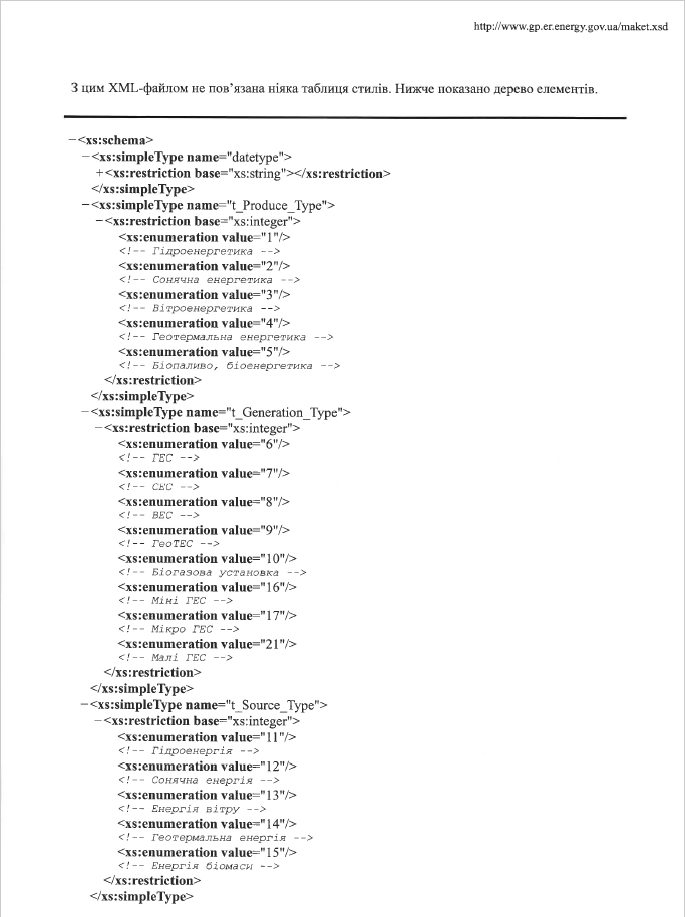 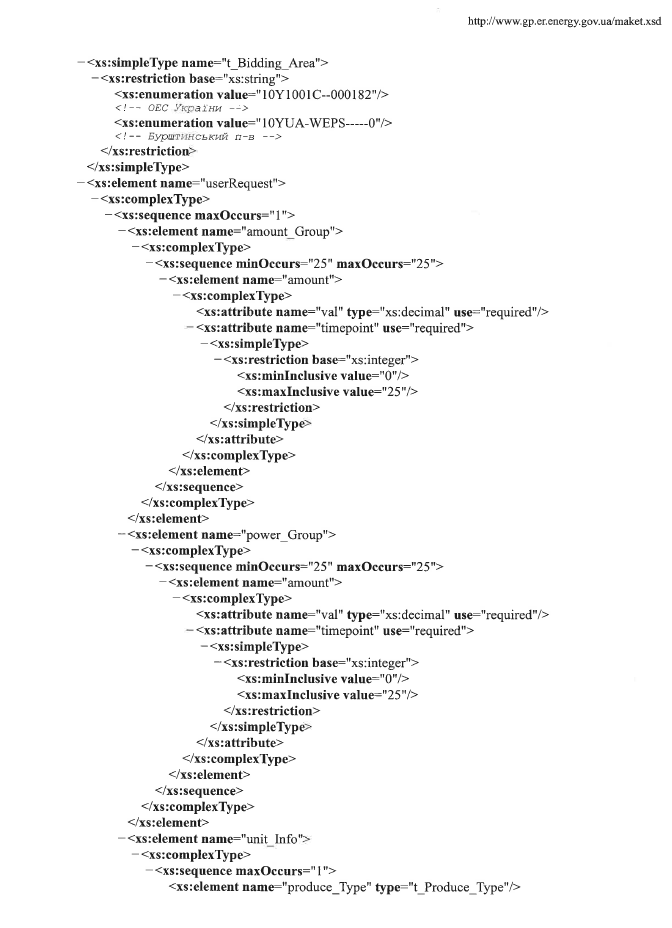 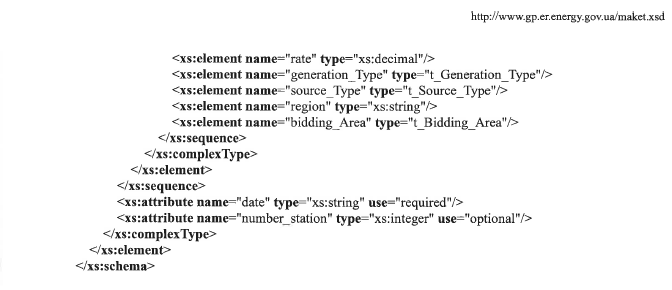 12387654_01.01.2019_1234567891011121314151617181920продовження110156.xml21222324252627282930